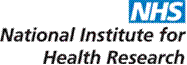 Colorectal Therapies HTCIncubator Package for Unmet NeedsOpen Competition Application form - please complete and return via mail to colorectalhtc@leeds.ac.uk to register your interestApplications are welcome from clinicians, academics, and industry partners.Project SummaryOutcomes and OutputFollow-on plansAdditional Support RequiredTo submit an application, please email a signed electronic copy of the completed application form to colorectalhtc@leeds.ac.uk.SurnameForenamePrefixEmailTel:OrganisationOrganisationOrganisationStart Date (DD/MM/YY)End Date (DD/MM/YY)Duration (months)Desired Workshop (i.e. Nanotechnology, Robotics, Imaging)Desired Workshop (i.e. Nanotechnology, Robotics, Imaging)SignatureDateProvide a short non-confidential summary of the project.Provide details of the expected outcomes Provide details of follow-on plans for the further development of the project and partnership.Provide details of any additional support you may require.